Page 250. Exercice9.Calcule en litres la capacité de ce pavé.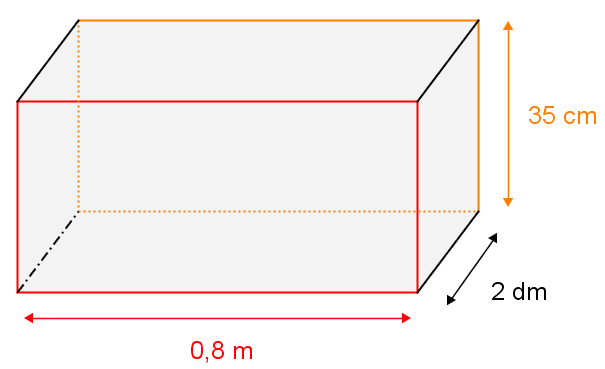 